Nagykanizsai Kereskedelmi és IparkamaraFelnőttképzési engedélyszáma: E/2021/000121JELENTKEZÉSI LAP MESTERVIZSGÁRA ÉS KÉPZÉSRENagykanizsai Kereskedelmi és IparkamaraAz alábbi adatokat kérjük NYOMTATOTT BETŰKKEL vagy számítógéppel kitölteni!SZEMÉLYES ADATOKNyilatkozom, ha nem rendelkezem oktatási azonosító számmal, a Felnőttképzési Adatszolgáltatási Rendszer (FAR) által kiadott oktatási azonosító számomat az alábbi módon kívánom átvenni: (A megfelelő rész aláhúzandó.)Elektronikusan                                 SzemélyesenHozzájárulok, hogy a kamara a lakcím, levelezési cím, e-mail cím, telefonszám adataimat kezelje a mesterképzéssel és vizsgával kapcsolatban. (a megfelelő rész aláhúzandó.)Hozzájárulok                                 Nem járulok hozzáMUNKÁLTATÓI ADATOKMunkajogi státusza: (Kérjük, jelölje x-el)󠄼 Alkalmazott, 󠄼 Vállalkozó, vállalkozásban segítő családtag, 󠄼󠄼 Álláskereső,󠄼 Egyéb………………………………………………………………….Szakirányú szakmai gyakorlat*A kamara tölti ki!ISKOLAI VÉGZETTSÉGEKSzakirányú szakmai végzettsége: ………………………………………………………………….Azonosító száma: ……………………………………………………..Megszerzésének éve: ………………………Legmagasabb iskolai végzettsége: (Kérjük, jelölje x-el)󠄼 középfokú végzettség és gimnáziumi érettségi (gimnázium)󠄼 középfokú végzettség és középfokú szakképesítés (szakgimnázium, szakképző iskola, szakiskola)󠄼 középfokú végzettség és középfokú szakképzettség (technikum)󠄼 felsőfokú végzettségi szint és felsőfokú szakképzettség (felsőoktatási intézmény)󠄼 felsőoktatási szakképzés (felsőoktatási intézmény)Idegen nyelv ismeretSZÁMLÁZÁSI ADATOK (Kérjük, jelölje x-el)	󠄼 cég / vállalkozás	󠄼 magányszemélyFelhívjuk a figyelmet, hogy a számlázás a jelentkezési lapon megadott adatok alapján történik, amennyiben az adatokban változás áll be, a képzésre jelentkezőnek tájékoztatnia kell a képzés szervezőjét. Helytelen adatok alapján kiállított hibás számla miatt a Kamara felelősséget nem vállal!EGYÉB ADATOKKamarai önkéntes tagság esetén kérjük kitölteni (a kamarai önkéntes tagság nem egyezik meg a jogszabályban előírt évente kötelező regisztrációs díjjal).ELŐZETES TUDÁSSZINT FELMÉRÉS 	kérek	nem kérekAz elvégzett tudásszint felmérés eredménye a Felnőttképzési szerződésben kerül feltüntetésreFigyelem!A szakmai végzettséget és a szakmai gyakorlatban eltöltött időt bizonyítványokkal és dokumentumokkal – a jelentkezési laphoz mellékelve – igazolni kell! Azokat az adatokat, melyek nincsenek dokumentumokkal alátámasztva, a jelentkezéskor nem lehet figyelembe venni, s a jelentkezés elutasítását vonhatja maga után!Nyilatkozat:1.	Tudomásul veszem, hogy a tévesen megadott adatok a vizsgára bocsátás visszavonását, adott esetben a mestervizsga bizonyítvány visszavonását is maga után vonja.2.	Hozzájárulok ahhoz, hogy a közölt adataimat a Magyar Kereskedelmi és Iparkamara számára a gazdaságszervező, közgazdasági elemző (statisztikai) munkájához – személyazonosításra alkalmatlan módon– továbbítsák.3.	A jelentkezési laphoz mellékelt tájékoztató útmutatásokat tudomásul veszem.4.	Tudomásul veszem, hogy a jelentkezés valamennyi vizsgarészre érvényes, s ezért a mestervizsga teljes vizsgadíját felszámítják. (A vizsgadíj nem tartalmazza az esetleg felmerülő anyagköltséget és műhelyhasználati díjat.)6.	Hozzájárulok, hogy adataimat a felnőttképzési államigazgatási szerv (PMKH) részére kötelező adatszolgáltatás céljából továbbítsák.Aláírásommal nyilatkozom, hogy jelen Jelentkezési lap 1. számú mellékletét képező, a területileg illetékes kereskedelmi és iparkamara Adatkezelési tájékoztatójában foglaltakat megismertem és elfogadom.Kelt.:……………………….., 20... év ……………..hó …..nap	…………………………………………	aláírás1. számú Melléklet: Adatkezelési tájékoztató mesterképzés és vizsgáztatás tevékenységrőlFONTOS!A MESTERVIZSGÁRA JELENTKEZÉSHEZ CSATOLANDÓ
DOKUMENTUMOKHiteles másolatban csatolandó a jelentkezési laphoz:Szakirányú szakmai képesítést igazoló bizonyítvány(ok) (szakmunkás bizonyítvány, szakközépiskolai bizonyítvány, technikusi képesítést igazoló bizonyítvány, főiskolai/ egyetemi oklevél stb.).Vállalkozói igazolvány (Ügyfélkapu rendszerből kinyomtatott igazolás a vállalkozás meglétéről) vagy 30 napnál nem régebbi cégkivonat, vagy alkalmazotti státuszrólA szakirányú szakmai gyakorlatot dokumentáló 30 napnál nem régebbi igazolás(ok) a munkáltató(k)tól, NAV/OEP hivatalos igazolás, illetve az Ügyfélkapu rendszerből lehívható munkaviszonyt igazoló igazolás. A szakképesítést igazoló bizonyítványról készített hiteles másolatnak fogadható el a kamara ügyintézője által, az eredeti dokumentumról készített és a másolatot készítő kamarai ügyintéző aláírásával, kamarai pecséttel ellátott fénymásolat is. A hitelesítés szövegét minden esetben rá kell vezetni a hitelesítendő dokumentumra. A hitelesítés elvégzéséhez a területi kamarák részére hitelesítő szöveggel ellátott pecsét használata javasolt. A bizonyítványokkal és igazolásokkal nem megfelelően ellátott jelentkezés nem fogadható be. Abban az esetben, ha a gyakorlati idő igazolása külföldi munkáltató igazolása alapján történik, minden esetben hiteles fordítással együtt kell a dokumentumokat benyújtani. Külföldön szerzett szakképesítés csak akkor fogadható be, ha a Pest Megyei Kormányhivatal eljárása alapján kiállított igazolással ellátott dokumentum kerül benyújtásra.Nagykanizsai Kereskedelmi és IparkamaraFelnőttképzési engedélyszáma: E/2021/000121számú mellékletTÁJÉKOZTATÁS SZEMÉLYES ADATAI KEZELÉSÉRŐLTájékoztatjuk, hogy a mestervizsgára történő jelentkezési lapon megadott adatai személyes adatnak minősülnek. Az Európai Parlament és a Tanács 2016/679 számú Általános Adatvédelmi Rendelete (GDPR), illetve Az információs önrendelkezési jogról és az információszabadságról szóló 2011. évi CXII. tv. értelmében az adatok gyűjtése, rögzítése, tárolása, felhasználása, vagy továbbítása adatkezelésnek, ekként a NAKKIK adatkezelőnek minősül.ADATKEZELÉSSEL KAPCSOLATOS JOGAI:Önnek joga van kérelmezni az adatkezelőtől az Önre vonatkozó személyes adatokhoz való hozzáférést, azok helyesbítését, törlését vagy kezelésének korlátozását, és tiltakozhat az ilyen személyes adatok kezelése ellen, valamint a joga van az adathordozhatósághoz.Joga van a hozzájárulása bármely időpontban történő visszavonásához, amely nem érinti a visszavonás előtt a hozzájárulás alapján végrehajtott adatkezelés jogszerűségét.Joga van a felügyeleti hatósághoz (Nemzeti Adatvédelmi és Információszabadság Hatóság) panaszt benyújtani.Tájékoztatjuk, hogy a mestervizsgára történő jelentkezés feltétele a fentiekben meghatározott adatkör rendelkezésre bocsátása. Az adatkezelés jogalapját a szakképzésről szóló 2011. évi CLXXXVII. törvény 75.§-ban meghatározott kötelezettségek teljesítésének szükségessége adja.További információk a NAKKIK honlapján elérhető Adatkezelési és Adatvédelmi Szabályzatban olvashatók.****Fenti információkat és jogaimra vonatkozó tájékoztatást tudomásul vettem, személyes adataim kezeléséhez a mestervizsgával kapcsolatos eljárásban, illetve azoknak a Magyar Kereskedelmi és Iparkamara számára, statisztikai célból történő továbbításához hozzájárulok.  Igen	 Nem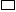 Kelt:……….………………….., 20... év ………………..hó ……..nap Mesterképesítés megnevezéseKépzésen részt kíván venni?   igen                                                           nemNév:Születési név:Születési hely:Születési idő:Anyja neve:Lakcím:Levelezési cím:E-mail cím:Telefonszám:Oktatási azonosító szám: (amennyiben rendelkezik vele)Jelenlegi munkahely/vállalkozás megnevezése:Jelenlegi munkahely/vállalkozás címe:Munkahely/vállalkozás telefonszáma:Munkaköre:MikortólMunkaadóMunkaköreFoglalkoztatási idő
      ( -tól  -ig)Összesen
  (év, hó, nap)*Idegen nyelv megnevezéseIdegen nyelv szintjeSzámlázási név:Számlázási cím:Adószám/adóazonosító jel:(vállalkozás esetén adószám, magánszemély esetén adóazonosító jel)Kamara megnevezése:Kamarai tagság kezdete:Tagsági szám:…………………………………………………….saját kezű aláírás